SEANCE CATECHISME – 5ème annéeLe carême, la passion du Christ et après PâquesLES ETAPES DE LA PASSION DU CHRIST – SEMAINE SAINTELundi 6 avril au samedi 11 avril 2020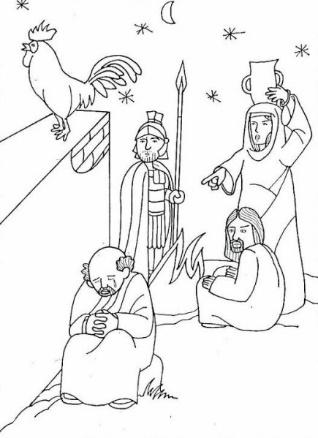 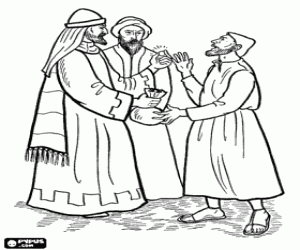 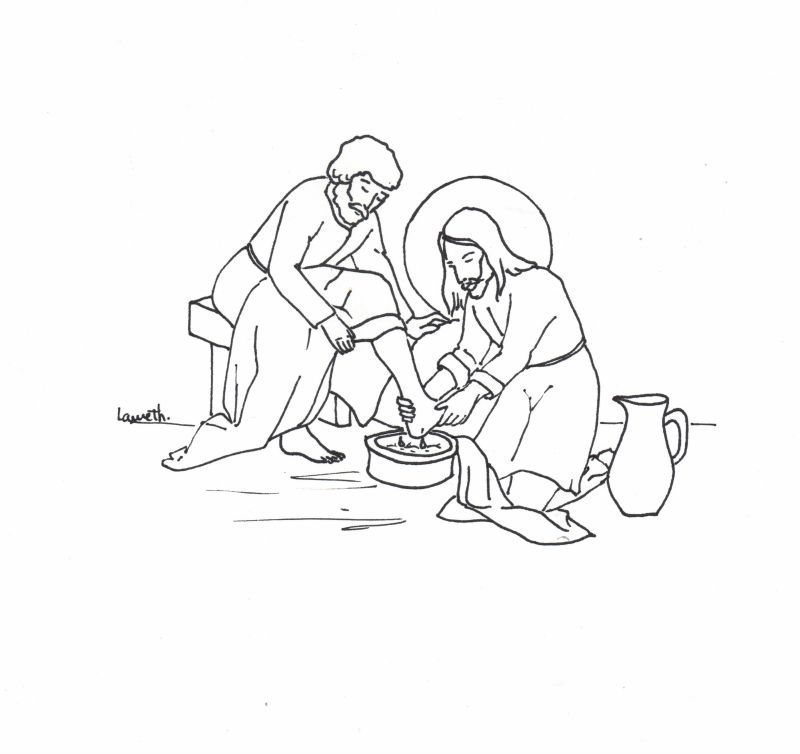 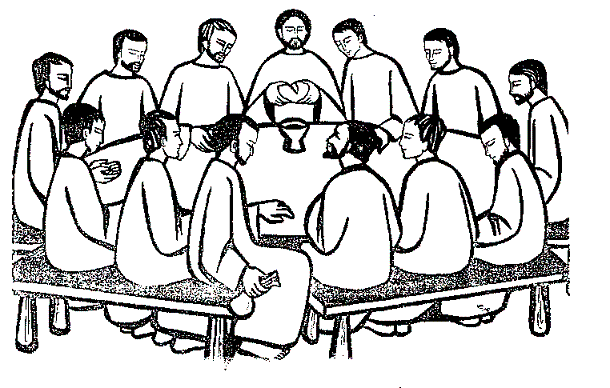 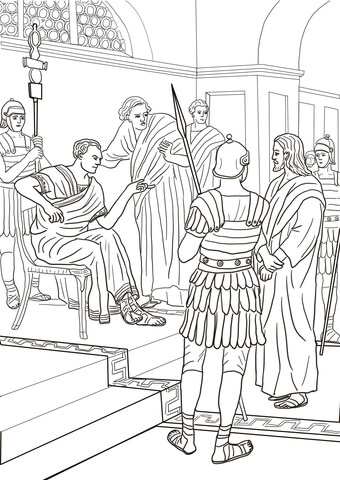 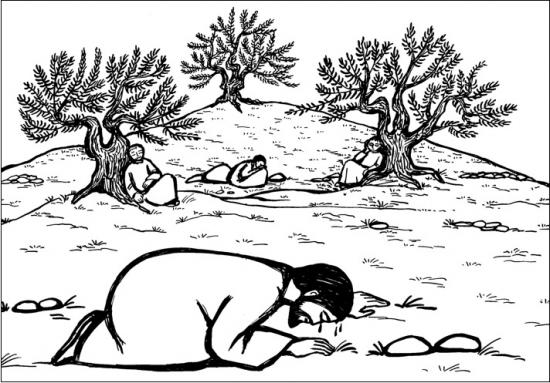 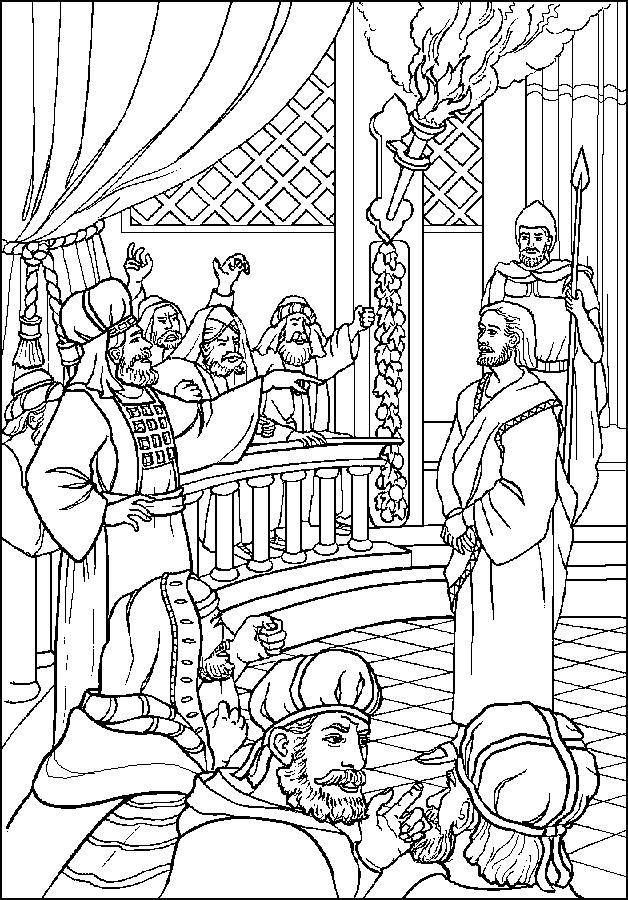 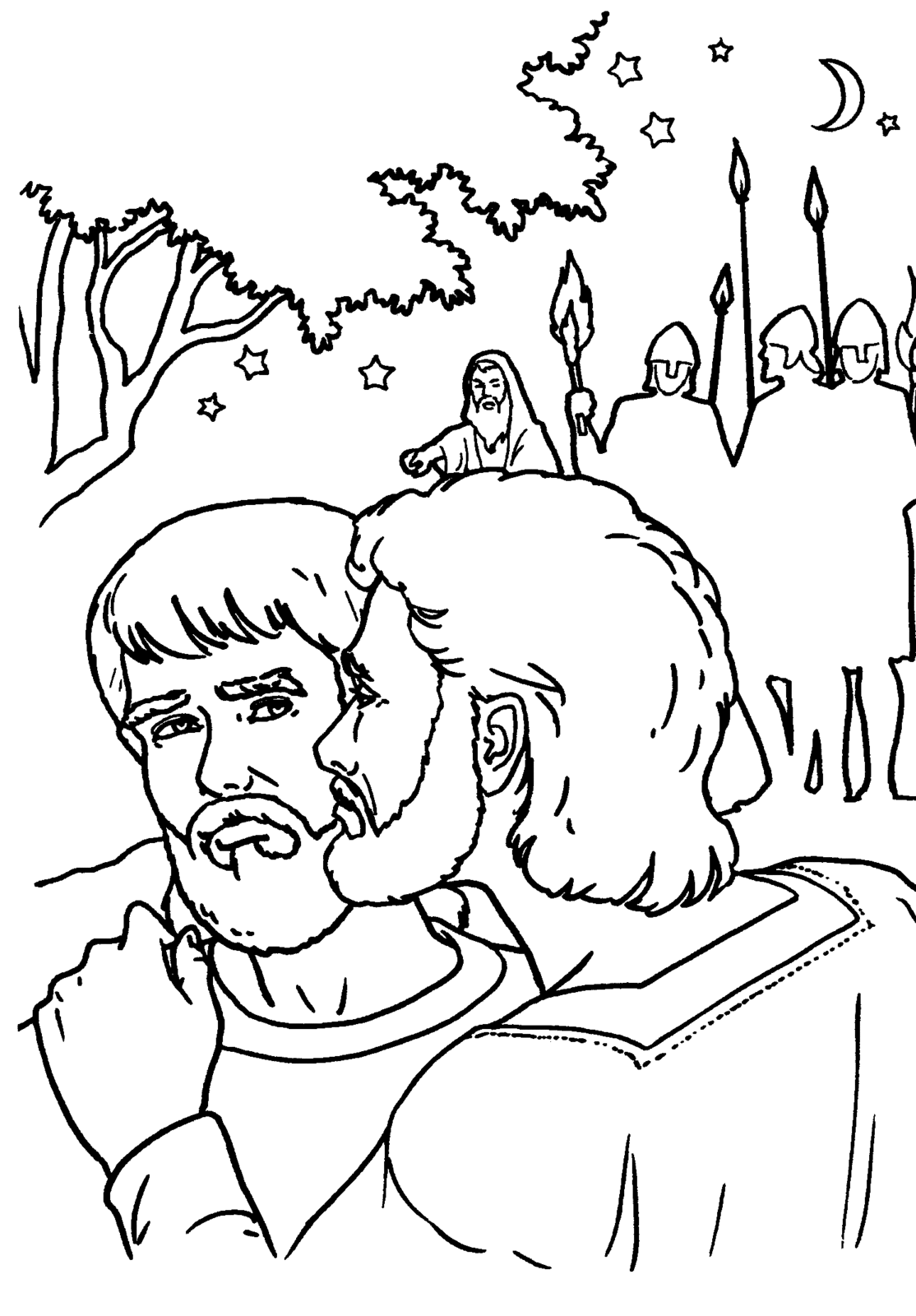 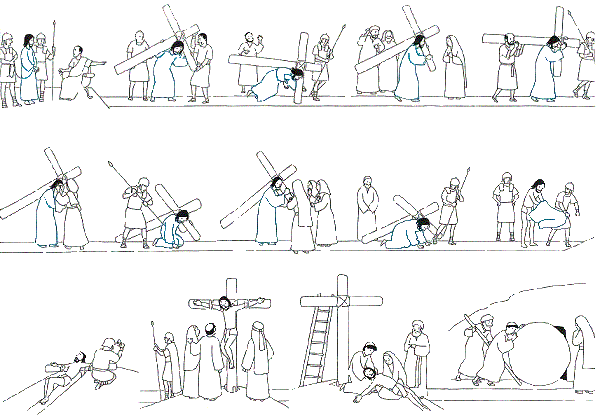 Pour aller plus loin…Que savez-vous de la vie éternelle, du paradis et de l’enfer ? 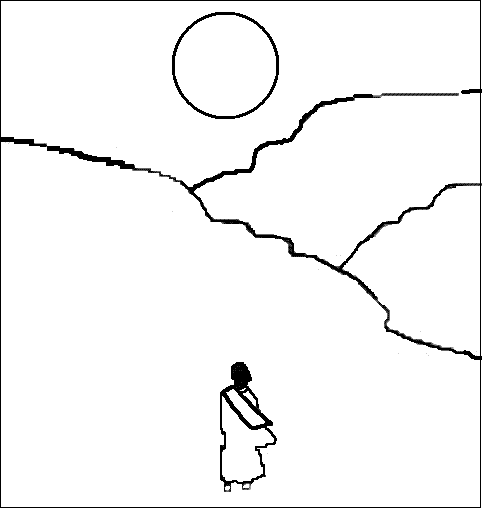 LE CARÊME – Mercredi 26 février 2020 (mercredi des cendres) au dimanche 09 avril 2020Que dit la bible ?Et de nos jours ?Et de nos jours ?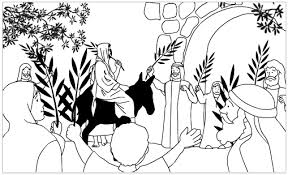 DIMANCHE DES RAMEAUX –dimanche 5 avril 2020 (Jean 12, 12-15)Luc 19, 28-40 ; Matthieu 21, 1-11 ; Marc 11, 1-11Que dit la bible ?  Et de nos jours ?Et de nos jours ?JEUDI SAINT  – LA CENEJeudi 9 avril 2020 (Luc 1, 14-38 ; Matthieu 26, 26-28)Que dit la bible ?  Et de nos jours ?Et de nos jours ?VENDREDI SAINT  – LA PASSION DU CHRIST (Jean 18 et 19)Vendredi 10 avril 2020 Que dit la bible (le chemin de croix) ?  De nos jours ? 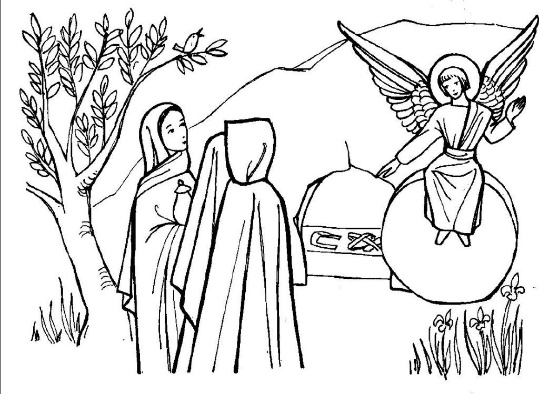 PÂQUES  –dimanche 12 avril 2020 (Jean20, 1-9)Que dit la bible ?  Et de nos jours ?Et de nos jours ?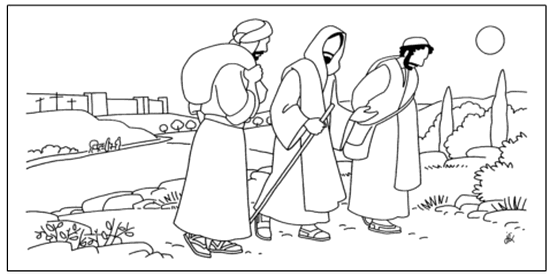 APRES PÂQUES  –Sur le chemin d’Emmaüs (luc24, 13-35)Que dit la bible ?  Et de nos jours ?Et de nos jours ?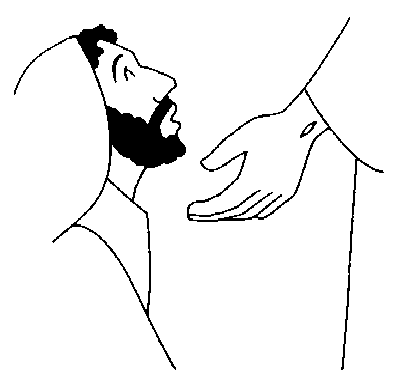 APRES PÂQUES  –St THOMAS (Jean 20, 11-29)Que dit la bible ?  Et de nos jours ? Et de nos jours ? 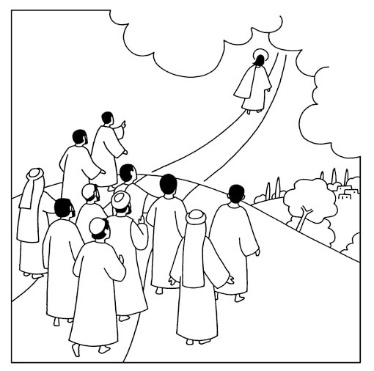 ASCENSION DU SEIGNEUR  –Jeudi 21 mai 2020 (Luc 24, 50-53)Que dit la bible ?  Et de nos jours ?Et de nos jours ?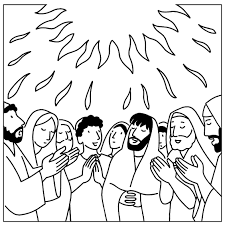 PENTECOTE  –Dimanche 31 mai 2020 (Actes des Apôtres 2, 1-36)Que dit la bible ?  Et de nos jours ?Et de nos jours ?